Depuis quinze ans il contribue au développement du deuxième cabinet d’avocats français en prenant soin « des clients de demain ». cette expertise B to B a été développée à travers la série des Observatoires - Directions Fiscales – depuis 2003 – Directions Juridiques – depuis 2007 – Formations Juridiques & Fiscales – depuis 2010 - Politiques Budgétaires & Fiscales, a contribué avec le professeur Deffains à la première étude sur le marché du Droit en France en 2015 … - qui lui permettent de dialoguer régulièrement avec les acteurs du marché du droit ? de construire une connaissance approfondie de l’évolution de ce marché et de construire une activité de formation pour nos clients. En 2011 son rôle a été entendu au « sourcing » des jeunes collaborateurs, « nos avocats associés et salariés d’EY Société d’Avocats demain », devenant ainsi le contact privilégié entre les Universités, les avocats engagés sur les campus, les clients de notre cabinet, le corps professoral et les étudiants. Il a ainsi développé la suite « Job de rêve » pour améliorer l’employabilité des étudiants en droit de l’entreprise, adapté ce programme à des Master 1 Droit des Affaires sur deux semestres à Sceaux, proposé le premier cours de gestion de projet pour juristes et fiscalistes en Master 1 à Dauphine, créé les premiers « Rendez Vous de l’Innovation pédagogique en droit » pour proposer une plateforme d’échange entre enseignants, étudiants et entreprises et propose depuis 2014 aux étudiants ayant échoué à l’examen d’entrée aux Ecoles d’Avocats « Rebondir sans le CRFPA …pour l’instant » afin de leur permettre de se reconstruire et découvrir de nouveaux horizons. Il travaille aussi avec les équipes pédagogiques pour proposer de nouveaux programmes adaptés au marché du droit comme le Business Law & Management de l’Edhec, la Grande Ecole du Droit, le Master 1 & 2 Fiscal de Paris Est Créteil ou la nouvelle grille d’enseignements de l’HEDAC dont il accompagne la pré-rentrée depuis trois ans. Enfin il milite pour l’utilisation dès les premières années de formation de l’art oratoire comme vecteur de développement personnel des juristes et des fiscalistes en accompagnant la Conférence Olivaint, les Lysias de la Sorbonne, de Dauphine, Nanterre, Sceaux, et Malakoff participant aussi à leurs jurys. Après avoir débuté en cabinet d’avocat d’affaire sa carrière, il a rejoint les services de l’information de la Commission des Opérations de Bourse, devenue l’AMF, puis Ernst & Whinney pour démarrer une nouvelle vie “chiffre” qui l’a mener à créer les activités Risk Management Gouvernance Compliance Audit Interne d’Ernst & Young de 1995 à 2001 date à laquelle il rejoignait le cabinet d’avocat membre du réseau éponyme.Stéphane BallerAssocié EY Société d’AvocatsBrand, Marketing, Communication, Sourcing & Learning France Maroc LuxembourgProfesseur Associé à Paris 2 Assas Panthéon – enseignant chercheur du Centre de Recherche Economie & Droit Sorbonne Assas - Directeur Associé de la Grande Ecole du Droit de Paris Sud - Chargé d’enseignement à Paris Dauphine, à l’EDHEC et à l’Université Paris Est Créteil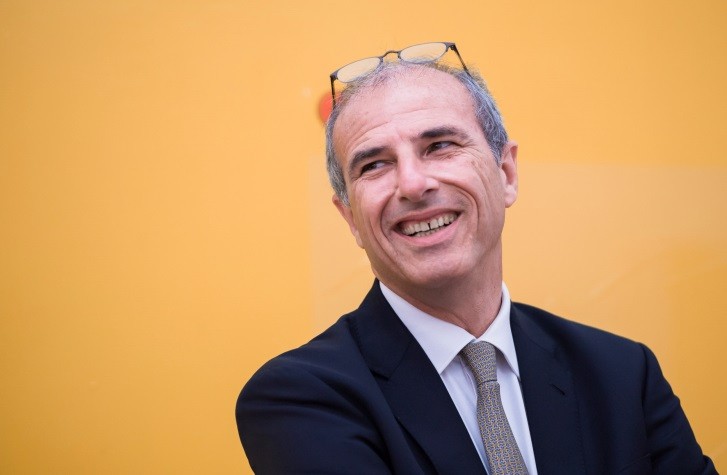 